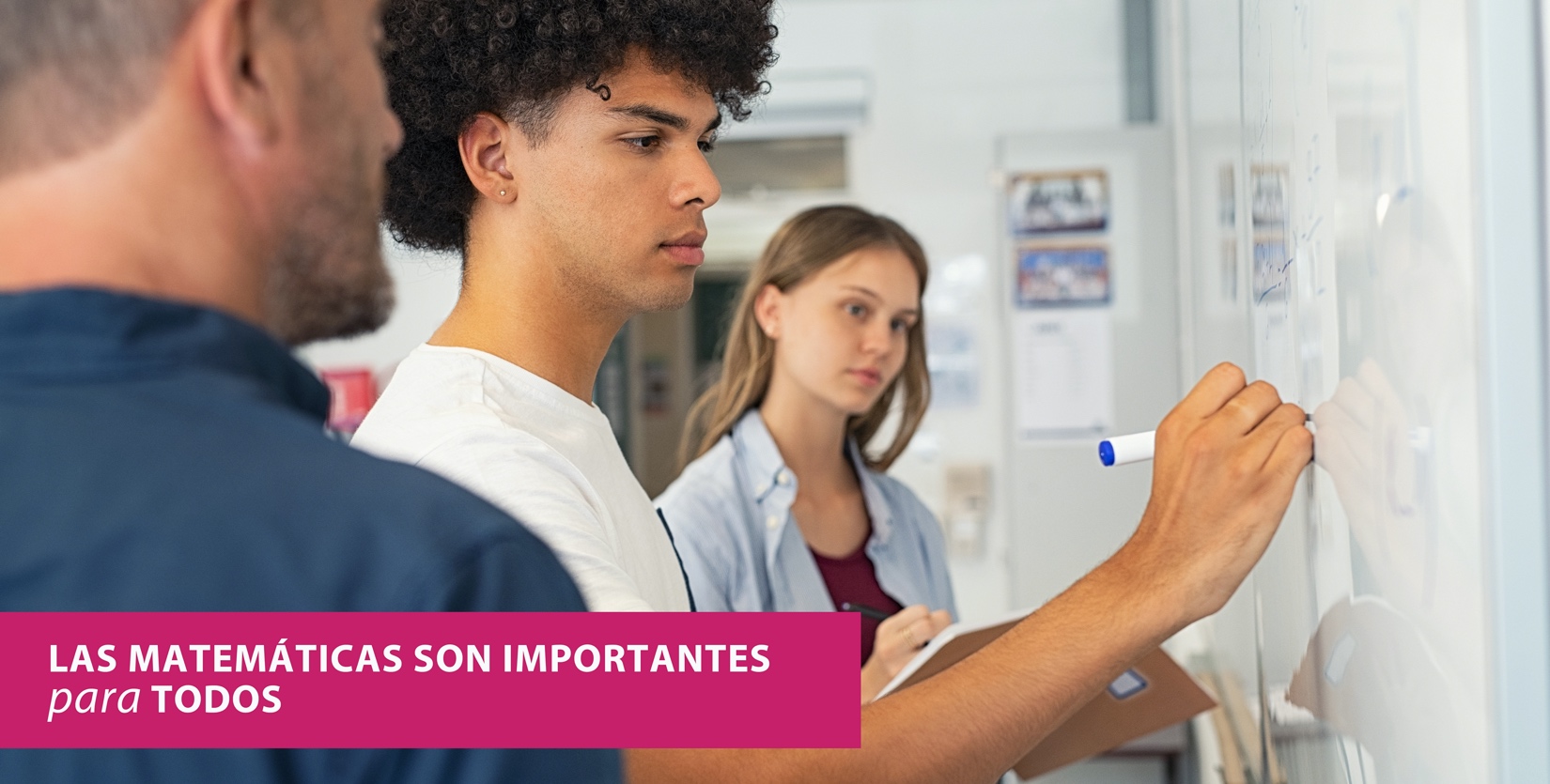 Los estudiantes que toman 2 cursos de matemáticas además de Álgebra 2, tienen 3 veces más probabilidades de graduarse de la universidad.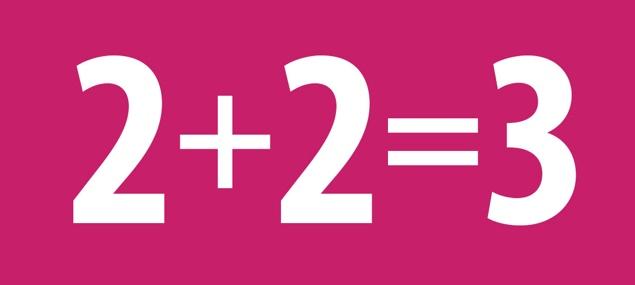 ¿QUIERES GANAR MÁS DINERO DESPUÉS DE TERMINAR LA PREPARATORIA? Más matemáticas en la prepa + título universitario o certificado en industria  = más dinero después.Con las clases de matemáticas, podrás:Sentirte seguro de ti mismo mientras tomas riesgos y superas desafíos.Desarrollar nuevas amistades duraderas. Aprender habilidades superiores necesarias para prepararte para trabajos bien pagados con alta demanda laboral.Conectarte con maestros que creen en ti y en tu habilidad de superarte. ¿Qué puedes hacer?Toma matemáticas en los 4 años de preparatoria, incluyendo las clases después de Algebra 2.Toma cursos de matemáticas rigurosos que te ayuden con tus aspiraciones profesionales. Pregúntale a tu consejero escolar sobre la variedad de cursos disponibles.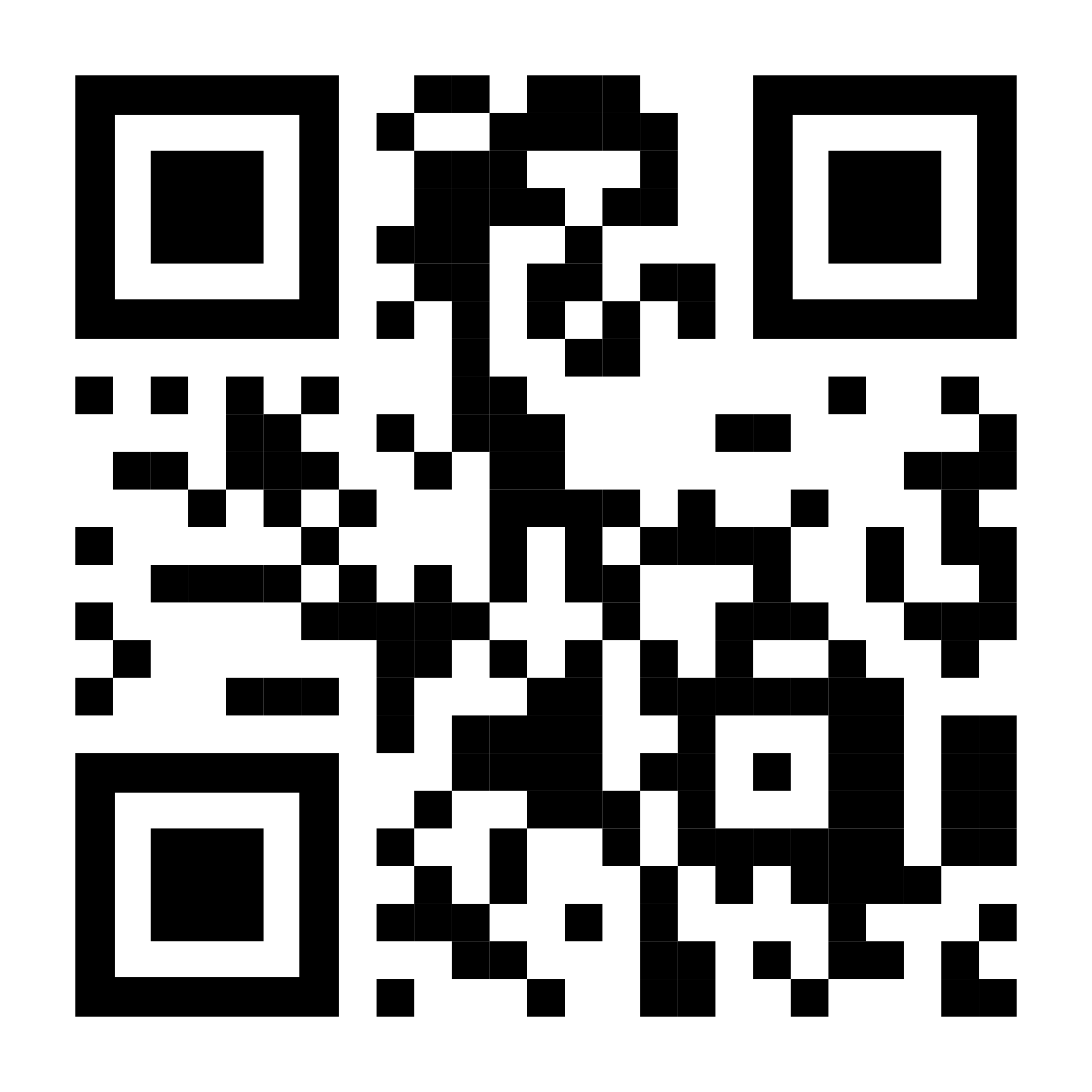 ¡Se aplicado y manténte así! Pide ayuda de un maestro, un tutor u otro adulto que te apoye.